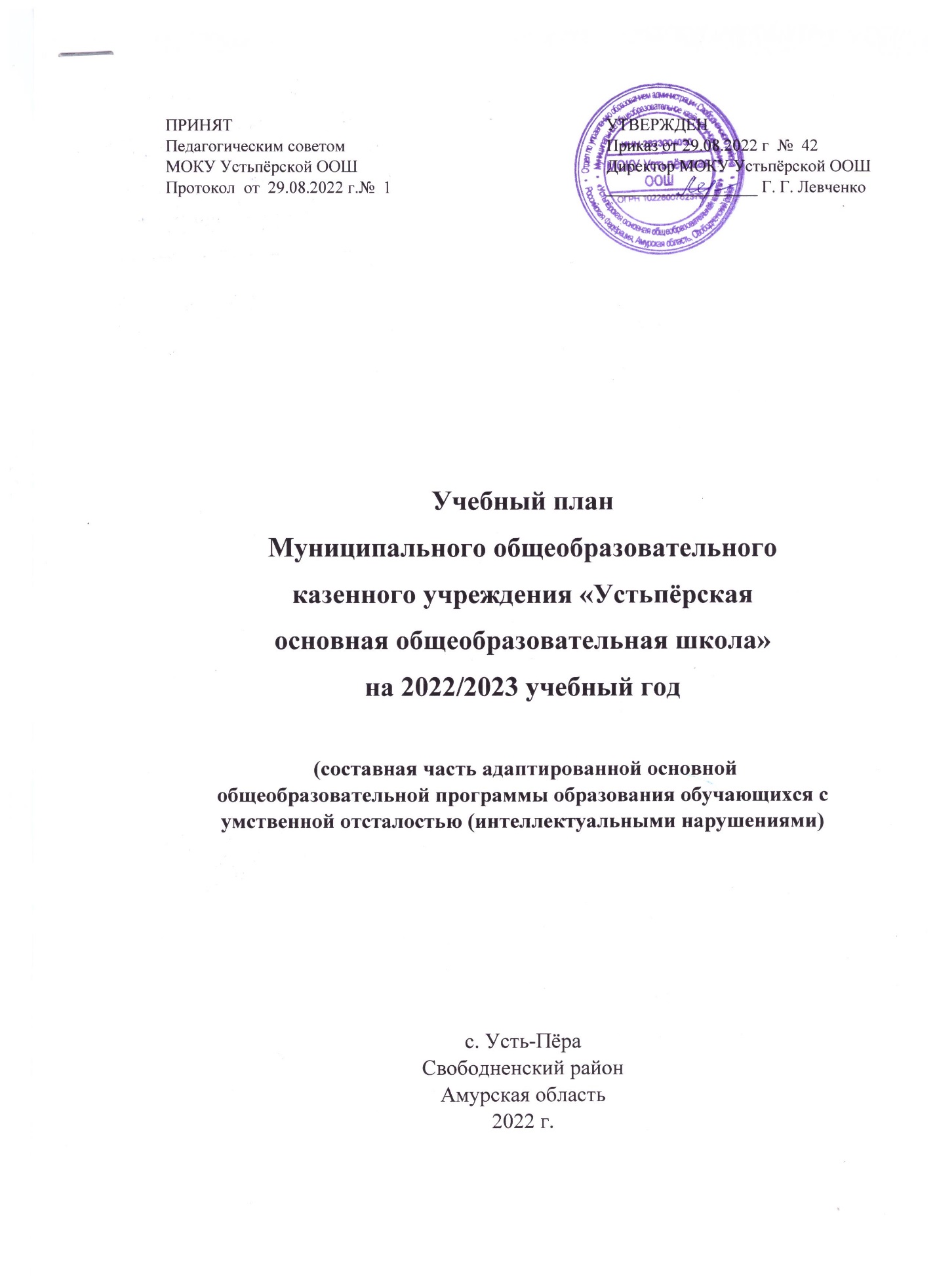 ПОЯСНИТЕЛЬНАЯ  ЗАПИСКАУчебный план по адаптированной основной общеобразовательной программе образования обучающихся с умственной отсталостью (интеллектуальными нарушениями) (далее – учебный план) МОКУ Устьпёрской ООШ является нормативно-правовым актом, устанавливающим  перечень учебных предметов и объем учебного времени, отводимого на их изучение на уровне основного общего образования  на 2022-2023 учебный год. Учебный план разработан в соответствии с действующим законодательством  РФ в области образования, Уставом МОКУ Устьпёрской ООШ (утвержден приказом Отдела по управлению образованием администрации Свободненского района от 01 апреля 2021 г. № 139), адаптированной основной общеобразовательной программой образования обучающихся с умственной отсталостью (интеллектуальными нарушениями) МОКУ Устьпёрской ООШ  на 2020-2024 гг.     	Учебный план МОКУ Устьпёрской ООШ  разработан с целью приведения в соответствие с современными требованиями организации образовательной деятельности для учащихся с  умственной отсталостью (интеллектуальными нарушениями).Учебный план обеспечивает единство требований в едином образовательном пространстве и создаёт необходимую структурную и содержательную основу для коррекционной работы с учащимися.Учебный план по адаптированной основной общеобразовательной программе образования обучающихся с умственной отсталостью (интеллектуальными нарушениями) Устьпёрской ООШ разработан на  основе 1варианта адаптированной основной общеобразовательной программы образования обучающихся с умственной отсталостью (интеллектуальными нарушениями)УЧЕБНЫЙ ПЛАН МОКУ Устьпёрской ООШ по адаптированной основной общеобразовательной программе образования обучающихся с умственной отсталостью (интеллектуальными нарушениями) на 2022-2023 учебный год (6  класс)Приложение № 6к приказу МОКУ Устьпёрской ООШот  29.08.2022 г. № 42ПРЕДМЕТНЫЕ ОБЛАСТИУЧЕБНЫЕ ПРЕДМЕТЫКоличество часов  в неделюПРЕДМЕТНЫЕ ОБЛАСТИУЧЕБНЫЕ ПРЕДМЕТЫ6 классОбязательная частьОбязательная частьОбязательная часть1. Язык и речевая практика1.1. Русский язык41. Язык и речевая практика1.2. Чтение (Литературное чтение)42. Математика 2.1. Математика42. Математика 2.2. Информатика-3. Естествознание 3.1. Природоведение     23. Естествознание 3.2. Биология -3. Естествознание 3.3. География24. Человек и общество4.1.Мир истории 24. Человек и общество4.2. Основы социальной жизни14. Человек и общество4.3. История Отечества- 5. Искусство5.1. Изобразительное искусство - 5. Искусство5.2. Музыка-6. Физическая культура6.1. Физическая культура27. Технологии7.1. Профильный труд6ИтогоИтого   27Часть, формируемая участниками образовательного процессаЧасть, формируемая участниками образовательного процессаЧасть, формируемая участниками образовательного процесса-Максимально допустимая недельная нагрузкаМаксимально допустимая недельная нагрузка   30Фактическая нагрузкаФактическая нагрузка   27Коррекционно-развивающая область (коррекционные занятия)Коррекционно-развивающая область (коррекционные занятия)   5Логопедические занятия Логопедические занятия    2Психологическая коррекцияПсихологическая коррекция   2Дефектологические занятияДефектологические занятия   1Всего к финансированиюВсего к финансированию  32